  	                    PITTSBURGH ELITE OFFICIATING CAMPS                         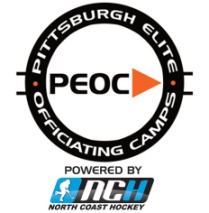 2015 ELITE EXPOSURE CAMP II PLANET ICE ARENA – JOHNSTOWN, PACAMP PARTICIPANT CONTACT LIST____________________________________________________________________________________________2015 PEOC ELITE EXPOSURE CAMP II – PRESENTED BY PIHL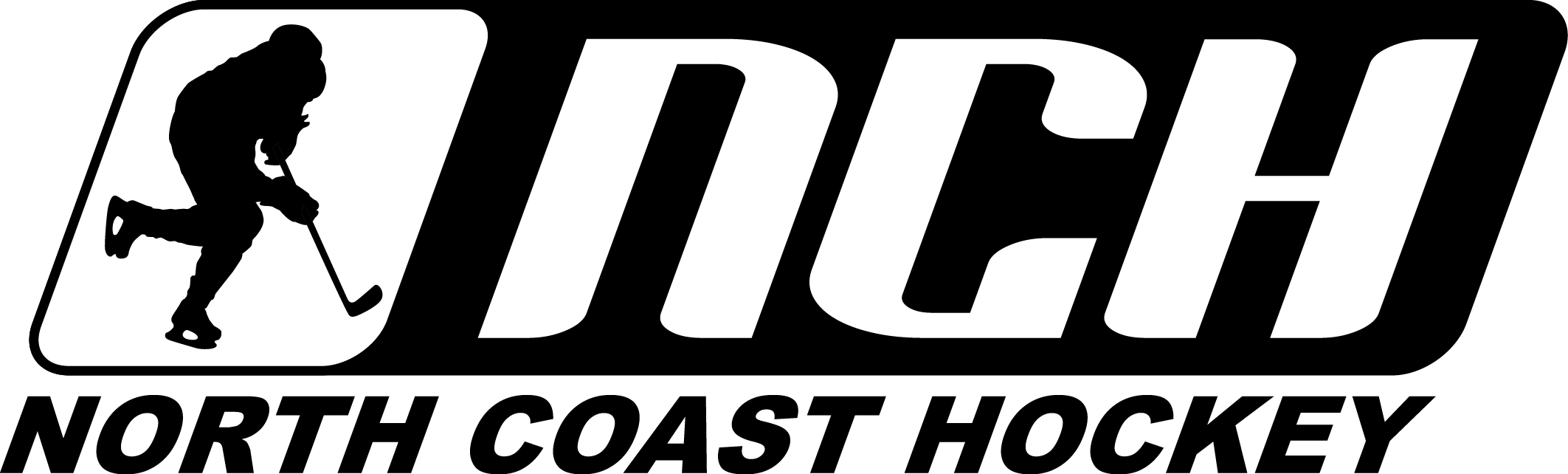 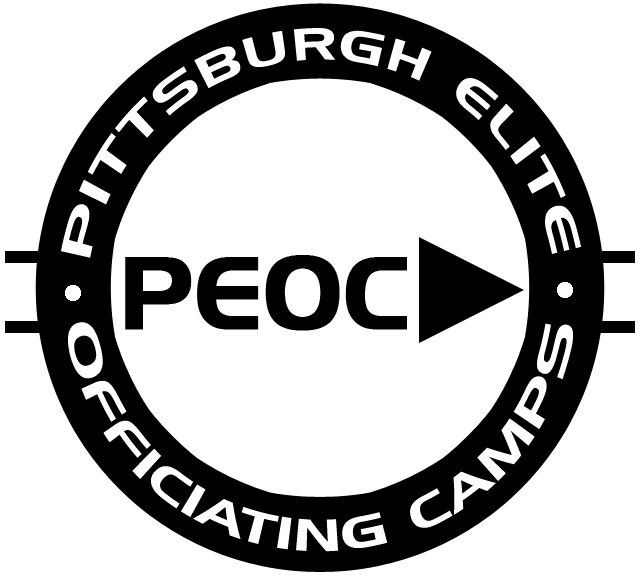 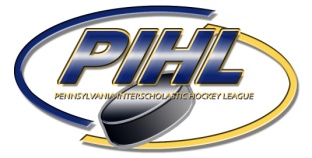 NAMEAGEADDRESSPHONEE-MAILArrigo, Eric17587 Webford Avenue, Des Plaines, IL 60016847-533-0590narrigo@hotmail.comBastone, Frank46261 Sunrise Drive, Leechburg, PA 15656412-334-3282fjbastone@gmail.comBinkley, Christopher26144 Highmeadows Circle, Powell, OH 43065614-747-0816chris.binkley@infor.comDelaney, Patrick2114 Sundridge Drive, Toronto, ON m1l 2j3416-288-0695pdelaney@uoguelph.caGustafson, Shane192810 Cadbury Circle, Lake in the Hills, IL 60156224-645-1599gustafsonfamily@sbcglobal.netHinz, David3312461 Route 89, Wattsburg, PA 16422814-449-7813dhinz@eriehockey.comJacobs, Patrick23273 S Winebiddle Street, Pittsburgh, PA 15224814-327-3301pmjacobs31@yahoo.comJohnson, Joseph194405 Boxwood Drive, Dumfries, VA 22025703-599-7537BruceRJohnson@verizon.netMandroc, Jason30307 Pintail Circle, Downingtown, PA 19335610-733-1990Drock93083@me.comMarch, Austin17189 King Road, McDonald, PA 15057724-344-7841ammarch21@gmail.comMartin, Zachari205604 Carry Avenue, Cleveland, OH 44103216-317-5279Zachari.martin@yahoo.comMenard, Michael225477 Pebble Beach Drive, Hamburg, NY 14075716-867-1151michaelpmenard@aol.comMuzik, Jake1716 Tanager Drive, McKees Rocks, PA 15136412-584-7594Jakemuzik@live.comNelson, Pete39220 Town Branch Terrace SW, Leesburg, VA 20175703-470-9734peteref1@yahoo.comPurazo, Marc24707 Diamond Boulevard, Johnstown, PA 15905814-255-1931marc.purazo@gmail.comRoberts, Jacob26928 Braddock Road, Pittsburgh, PA 15221412-287-0598Jakeroberts22@comcast.netSouth, Furman26741 Chestnut Road, Sewickley, PA 15143412-779-0447southf25@gmail.comStragar, JR2315 Stratford Road, Pittsburgh, PA 15202412-398-7410jrstragar@gmail.comTise, David34PO BOX 80259, Fairbanks, AK 99708907-699-7545refnnuke@gmail.comTomaino, Joey31368 Westford Road, Tyngsboro, MA 01879802-310-4017joeytomaino@gmail.comVikhter, Anthony186017 Grove Court, Morton Grove, IL 60053224-305-6553avikhter@gmail.comWeaver, Scott18207 Windermere Court, McMurray, PA 15317412-860-5275jysweaver@verizon.netHelbig, Kody241527 Lovi Road, Freedom, PA 15042724-591-6763khelbig1714@gmail.comFrederickson, Neil2811747 E Becker Lane, Scottsdale, AZ 85259-4115651-329-4966neilfrederickson@mac.comLeff, Greg27342 Park Drive, Dayton, OH 45410937-681-6238gregory.leff@gmail.comGorcoff, Bryan196297 Corley Drive, Dublin, OH 43016614-307-7439bryan.gorcoff@gmail.comWalter, Andrew246289 Ross Bend Road, Dublin, OH 43016614-506-9608agwalter@icloud.com